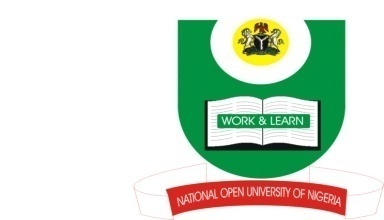 NATIONAL OPEN UNIVERSITY OF NIGERIA14-16 AHMADU BELLO WAY, VICTORIA ISLAND, LAGOSSCHOOL OF ARTS AND SOCIAL SCIENCESJUNE/JULY 2013 EXAMINATIONCOURSE CODE: ISL373COURSE TITLE: ISLAM IN SPAINTIME ALLOWED:2HRSINSTRUCTIONS: ANSWER ONLY THREE QUESTIONSPortray the socio-political milieu of Egypt and North Africa before the Muslim conquests in the sub-region. (23 Marks)Mention the major Muslim commanders who were instrumental to the ultimate conquest of North Africa, and recount their expeditions. (23 Marks)Almoravids and Almohads Islamic movements greatly influenced the Islamization of North Africa. Discuss. (23 Marks)Mention and explain some of the factors responsible for the Muslim conquests in Spain. (23 Marks)Identify factors in Islamic civilization that fostered a tradition of learning and its spread in Muslim Spain. (23 Marks)